Lorne Street Parent Council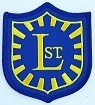 Meeting Minutes5/9/16Attendees:Apologies: Alison MarshallParent Council MembersThere are currently four parents on the Parent Council and ideas for recruiting new members were discussed. It was suggested that a flyer be put in pupils’ bags and a direct email sent out requesting new members.Refurb UpdateThere are still no costings for the pool and Alex will ask Robert Baillie again about this. The playground surface remains a concern - Councillor Kane was investigating this and we are awaiting an update. The back wall of the school, with water ingress, is scheduled to be fixed.Playground There are concerns over the playground being used by youths at night and bottles and rubbish is being left for the janitor to clear up in the morning. Input from the community police, security cameras and putting a bin in the playground were discussed.Treasurer UpdateAccount balance is £1367.06. the school are looking for a donation of £200 towards playground toys. The pupils council will decide on the toys to buy. It was also suggested that a cover should be bought to protect the table tennis table. Secretary UpdateParent Council workshop on the cost of the school day is being held on the 28th September. An additional support needs workshop is being held on the 29th September. Head Teacher UpdateHealth Week – week beginning 12th September is health week. Asda and Rangers are coming in to support activities. S3 and S5 pupils from Bellahouston Academy are coming in to support with PE. Mrs. Hunter will make fruit kebabs with different classes and Mrs. Graham will make fruit smoothies. The Coop are giving donations. Meet the teacher – scheduled for Wednesday 7th September.Parents’ Nights – 2 options (early and evening) given to assist working parents.Newsletter – issued 5th September.Probationer – Ross McLay teaching primary 5.Attendance – there will be a focus on reducing late coming this session with SMT monitoring the front door in the morning. Role – school role is now 201 pupils. New Inspection Model – parent questionnaires will now be online. Lorne Street was last inspected in January 2007 so an inspection is due.Improvement Plan – Writing, Reading and Health and Well being are on the improvement plan this session. The document is available for parents to view in the new leaflet unit at the front door.Vision Statement – is in process of being developed with each class being asked for input and then parents will be asked to vote.Parent Questionnaires – very positive returns from parents night shown.Music Tuition – parents interested in school music tuition for pupils. Alex will investigate this.Welcome Back EventDifferent ideas discussed for a Welcome Back to School night for pupils. Movie night decided upon. Linda will look at possible dates.Action ItemsParent Council members will attend parent workshops during open afternoon to encourage new parent membership					AllContact Community Police to monitor playground situation.		Parent CouncilContact Kat Smith regarding security cameras.			AlexDisplay posters advertising Parent Council workshops		AlexInvestigate possibility of specialised in school music tuition	AlexConfirm date for Pupil Movie Night					LindaMonday 3rd OctoberLinda StewartChairMichelle DrumAlex NicolsonHead TeacherDebbie BroadleyLouise BurkeTrish WalkerDHT